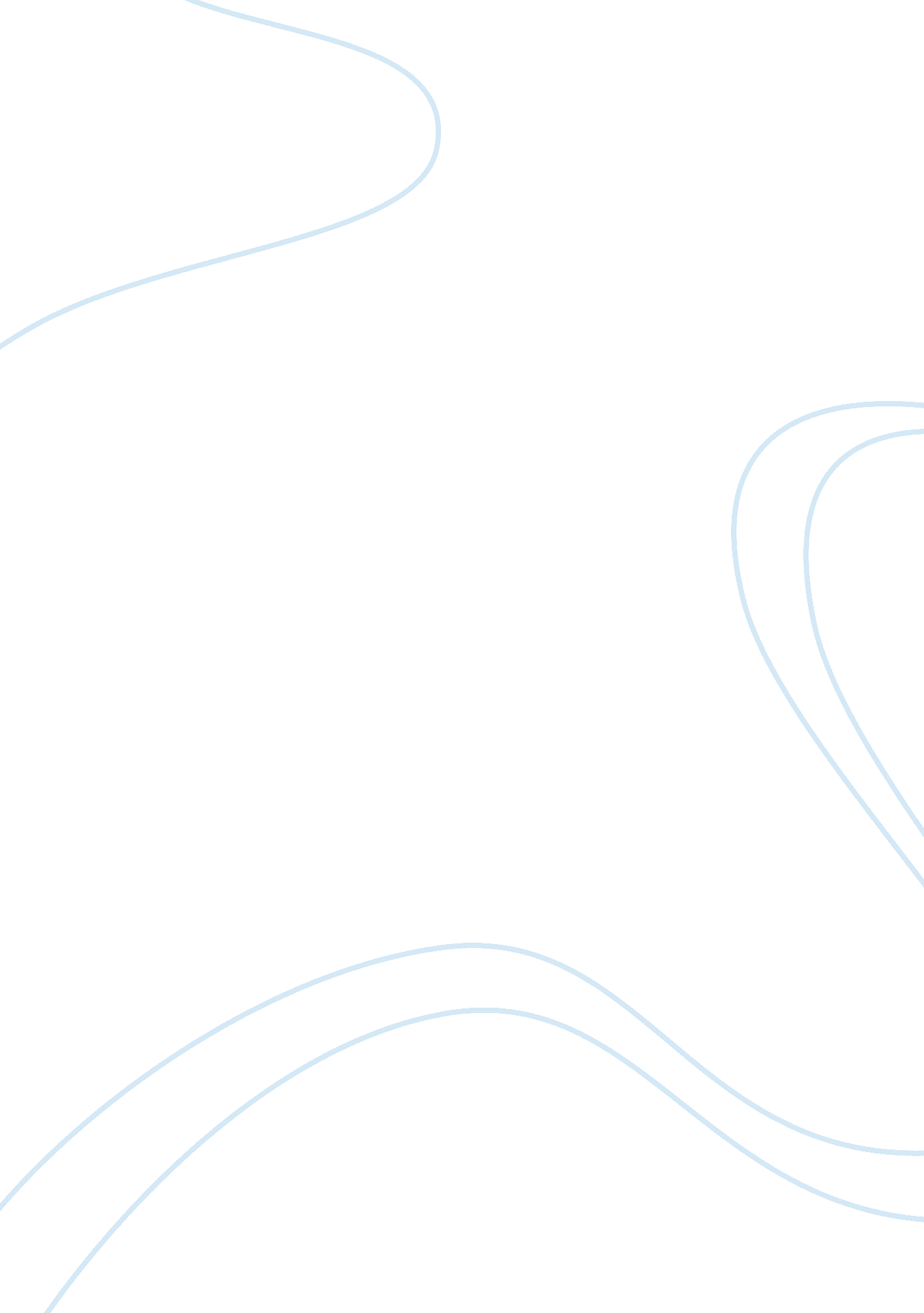 Instructional planningEconomics, Trade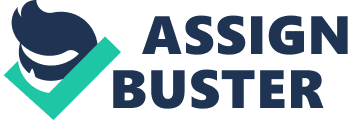 Instructional Planning Name: Course: Date: Instructional Planning A. Standard 8-2: The student will exhibit a comprehension of the root of the American Revolution and the early development of the new nation, with an emphasis on South Carolina’s role in the development of that nation (Zais, 2011). B. Lesson 1: 1. The goals of this unit are to equip all the students with knowledge related to the history of the United States and significant events such as the American Revolution. 2. Engage the students in discussions to ensure a high level of understanding of the topic. 3. Ensure that the students are able to understand the relevance of the American Revolution to the modern society. Lesson 2: 1. Increase student knowledge on the history of the United States and the state of South Carolina. 2. Provide the students with an opportunity to understand and make individual judgment of the events and causes that caused the American Revolution. 3. Provide them with an opportunity to exercise individual thinking as to the reasons, which instigated the American Revolution. C. 1. The primary objectives of this lesson are to provide the students with adequate information as to the consequences of the American Revolution on the country and on the state of South Carolina. 2. In addition, other objectives include enabling the students to understand the journey for independence of the country. 3. This would increase their patriotism and judgment of the role of the state in achievement of independence from the British monarchy (Eduref. org. 2012). 4. The primary objective of this lesson is to provide the students with an opportunity to understand and make individual judgment of the events and causes that caused the American Revolution. 5. This provides them with an opportunity to exercise individual thinking as to the reasons, which instigated the American Revolution. 6. The students should also be able to provide the various roles assume by the state of Carolina towards achievement of independence. 7. Furthermore, an understanding of the parties involved in the war such as the native Americans and the British. 8. It is also paramount to ensure that the students develop narrative or communication skills in explaining the various issues in terms of effects of the revolution on South Carolina. 9. Provide students with the ability to conduct research individually on issues related to the American Revolution. 10. This would provide them with information that would increase their interests in this field of instruction and specifically in this topic. 11. This lesson involves student-to-student interactions as well as student to teacher interaction as a means of instruction that would enable them understand the topic. 12. This would encourage diversity through their classroom interactions as they all have different skills, levels of knowledge and ability. D Scholastic. (2012). Lesson plans. Retrieved from http://www. scholastic. com/teachers/lesson-plans/free-lesson-plans on 12 January 2012 This site provides elaborate resources towards the development of an effective lesson pan and its respective elements. The site is appropriate in terms of the date of development, which indicates that the information provided is reliable for developing an appropriate lesson plan. The site is also rich in information and other resources such as the development of unit plans for lessons. It also provides other information such as strategies for instruction in diverse classrooms and consideration of students with special needs. Eduref. org. (2012). Social Studies Lessons. Retrieved from http://www. eduref. org/Virtual/Lessons/ on 12 January 2012. This site provides the various elements and topics, which could be incorporated in a lesson plan and unit plan respectively in social studies. The site provided is elaborate n terms of its age and is thus fit for using to develop a social studies unit plan. It provides various topics in this field of instruction. In addition, this site also provides for other topics and fields of instruction. It also has information as to the various resources that could be used for successful instruction in student diverse classrooms. E. List in template F. Completed templates Unit Plan: Purpose of the unit: The aim of this unit is to provide the students with communication skills as they engage in discussions about the topics identified in the lesson plans. In addition, they also understand the role of the topic, transport, in influencing their daily lives and activities. Additionally, the students are also expected to develop an understanding of the history of the United States in terms of the role of the revolution in molding the American society and its fundamental values (Borich, 2000). Title Unit: American Revolution Key concepts: The American Revolution has played a great role in defining the modern American society in terms of its values. Subject area: Social studies Expected outcomes: The students should also be able to develop an understanding of the various forces involved in the war against the United States. In addition, the pivotal role of the sate of South Carolina should be understood by all the students. Overarching ideas: The American Revolution was the primary factor that led to the achievement of independence from the British monarchy. The achievement of independence provided new opportunities for independent states such as South Carolina in terms of trade and business (Scholastic, 2012). Overarching standards: Standard 8-2: The student will exhibit a comprehension of the root of the American Revolution and the early development of the new nation, with an emphasis on South Carolina’s role in the development of that nation (Zais, 2011). Main ideas: The main ideas derived from the American Revolution are the relationships between the state of South Carolina the colonists and the natives. South Carolina was affected by issues such as trader restrictions imposed by the government in England. Goals: 1. The goals of this unit are to equip all the students with knowledge related to the history of the United States and significant events such as the American Revolution. 2. Engage the students in discussions to ensure a high level of understanding of the topic. 3. Ensure that the students are able to understand the relevance of the American Revolution to the modern society. 4. Increase student knowledge on the history of the United States and the state of South Carolina. Overarching questions: What was the role of the sate of South Carolina in the revolution? How was the relationship between South Carolina and other states affected by the activities of England and the American natives? What were the effects of the American Revolution on the state of South Carolina? What elements were affected by the revolution? Assessment types: Informal: Engage students in rotational group work to evaluate and increase their understanding of the identified topic. Students will evaluate of the work of their peers and engage in discussions. Formal: Student evaluation is performed through use of written tests. This is due to the need to evaluate individual understanding of the students about the highlighted topics. Methods to monitor and adjust instruction during lesson: Random questions and interactions with students to monitor their responses and progress in understanding the topic should be conducted. Low responses indicate low understanding hence the need for additional information and adjustments to other teaching strategies (Borich, 2000). Methods to determine background knowledge: Question students about main points and issues derived from the teachings. Materials needed: Course related texts and any other additional academic texts, which could provide adequate information as to the activities and events associated with the American Revolution. Murray, S., Dorling Kindersley Publishing, Inc., & Smithsonian Institution. (2002). American Revolution. New York: DK Pub. Desired outcomes based on previous lessons and student progress: Gain student confidence and increase their participation in classroom activities. This is driven by a high level of understanding of the topic in the lesson. In addition, the students’ ability to communicate amongst themselves would increase their understanding the topic in the lesson. Lesson Plan 1: (Education World, 2012). Grade: 8 Topic: Events and causes of the American Revolution Lesson Duration: 2 Weeks, 4 lessons per week each amounting to 45 minutes Learning Field: Social Sciences Objectives: The primary objective of this lesson is to provide the students with an opportunity to understand and make individual judgment of the events and causes that caused the American Revolution. In addition, this provides them with an opportunity to exercise individual thinking as to the reasons, which instigated the American Revolution. Teaching and Learning Activities: Students are required to conduct classroom discussions in groups. This will provide he students with an opportunity to exercise individual thinking and make inferences in relation to the information provide in course texts (Scholastic, 2012). Details of Assessment: The primary assessment approach is the use of tests to evaluate the students on an individual basis. This provides the students with the ability to illustrate individual capability and understanding of the lesson and course texts. In addition assessment could be immediate by random and holistic classroom questioning of the main issues and facts learnt from the lesson. This would provide an immediate illustration of the capacity of understanding exercised by the students (Eduref. org. 2012). Resources: The resources to use are text related to the history of the United States. Murray, S., Dorling Kindersley Publishing, Inc., & Smithsonian Institution. (2002). American Revolution. New York: DK Pub. Skills developed: Research skills Communication skills Knowledge gained: The causes and events leading up to the American Revolution Historical information that is indirectly related to this topic. Values and attitudes developed: Patriotism Appreciation of independence Lesson Plan 2: (Scholastic, 2012). Grade: 8 Topic: Consequences of the American Revolution Lesson Duration: 2 Weeks, 4 lessons per week each amounting to 45 minutes Learning Field: Social Sciences Objectives: The primary objectives of this lesson are to provide the students with adequate information as to the consequences of the American Revolution on the country and on the state of South Carolina. In addition, other objectives include enabling the students to understand the journey for independence of the country. This would increase their patriotism and judgment of the role of the state in achievement of independence from the British monarchy (Eduref. org. 2012). Teaching and Learning Activities: Teaching activities include the use of short tests in the classroom, which indicates the individual abilities of all students towards understanding the topic from the lesson. Details of Assessment: The primary assessment approach is the use of tests to evaluate the students on an individual basis. This provides the students with the ability to illustrate individual capability and understanding of the lesson and course texts. Immediate responses form the students through questions are also an indication of the success of the lesson (Scholastic, 2012). Resources: Scaffolds to illustrate the chain of events leading to the revolution and the related effects from the American Revolution. Adherence to the standards for the development of this unit plan is provided in the handbook. Zais, M. (August 18, 2011). South Carolina Social; Studies Academic Standards. Columbia, S. C.: South Carolina Department of Education. Skills developed: Research skills Communication skills Knowledge gained: The consequences of the American Revolution Values and attitudes developed: Patriotism Appreciation of independence Reference Scholastic. (2012). Lesson plans. Retrieved from http://www. scholastic. com/teachers/lesson-plans/free-lesson-plans on 12 January 2012 Eduref. org. (2012). Social Studies Lessons. Retrieved from http://www. eduref. org/Virtual/Lessons/ on 12 January 2012. 